ПРЕДВАРИТЕЛЬНАЯ АНКЕТА КАНДИДАТАДля того чтобы мы смогли качественно оценить Ваши  личные и  профессиональные  качества, Ваш опыт и определить степень их соответствия должности, на которую Вы претендуете, пожалуйста, обязательно заполните все графы этой анкеты и приведите максимально полную информацию о себе. Заполнить на компьютере. При утвердительном ответе сделайте подчёркивание слова.01. ОБЩИЕ СВЕДЕНИЯ 02. ОБРАЗОВАНИЕ        Отметьте соответствие:  ВЫСШЕЕ                     Среднее спец.                             Среднее (училище, техникум или высшее учебное заведение)(Основное и дополнительное образование, начиная с последнего места учебы) 03. ОПЫТ РАБОТЫ НА ПОСЛЕДНЕМ МЕСТЕ:Начиная с последнего места работы, укажите реальный опыт работы, в том числе неофициальные места работы, включая совместительство, собственный бизнес, командировки за рубеж длительностью более полугода, полное наименование организации, в которой вы работали.Опишите ваши должностные обязанности, укажите виды товаров и услуг, с которыми приходилось работать.04. ПРЕДЫДУЩИЙ ОПЫТ РАБОТЫРаботаете ли в данный момент по совместительству?	________________________НА КАКУЮ ДОЛЖНОСТЬ ВЫ ПРЕТЕНДУЕТЕ?Дата заполнения/___/___/2012/Место для фотографииФамилия:Фамилия:Фамилия:Фамилия:Фамилия:Место для фотографииИмя:Имя:Имя:Имя:Имя:Место для фотографииОтчество:Отчество:Отчество:Отчество:Отчество:Дата рожденияПолный возраст:Полный возраст:Полный возраст:Полный возраст:Полный возраст:Полный возраст:Полный возраст:Полный возраст:Полный возраст:Полный возраст:Место рожденияГражданство:Гражданство:Гражданство:Гражданство:Гражданство:Гражданство:Гражданство:Гражданство:Гражданство:Гражданство:Прописка□ постоянная                  □ временная                  □ нет прописки□ постоянная                  □ временная                  □ нет прописки□ постоянная                  □ временная                  □ нет прописки□ постоянная                  □ временная                  □ нет прописки□ постоянная                  □ временная                  □ нет прописки□ постоянная                  □ временная                  □ нет прописки□ постоянная                  □ временная                  □ нет прописки□ постоянная                  □ временная                  □ нет прописки□ постоянная                  □ временная                  □ нет прописки□ постоянная                  □ временная                  □ нет прописки□ постоянная                  □ временная                  □ нет прописки□ постоянная                  □ временная                  □ нет прописки□ постоянная                  □ временная                  □ нет прописки□ постоянная                  □ временная                  □ нет прописки□ постоянная                  □ временная                  □ нет прописки□ постоянная                  □ временная                  □ нет прописки□ постоянная                  □ временная                  □ нет прописки□ постоянная                  □ временная                  □ нет прописки□ постоянная                  □ временная                  □ нет прописки□ постоянная                  □ временная                  □ нет прописки□ постоянная                  □ временная                  □ нет прописки□ постоянная                  □ временная                  □ нет прописки□ постоянная                  □ временная                  □ нет прописки□ постоянная                  □ временная                  □ нет прописки□ постоянная                  □ временная                  □ нет прописки□ постоянная                  □ временная                  □ нет прописки□ постоянная                  □ временная                  □ нет пропискиАдрес пропискиАдрес проживанияПаспортные данныесериясерияномерномерномерномервыданвыданвыданвыданЖилищные условия□ собственная квартира□ собственная комната    □ собственная квартира□ собственная комната    □ собственная квартира□ собственная комната    □ собственная квартира□ собственная комната    □ собственная квартира□ собственная комната    □ собственная квартира□ собственная комната    □ собственная квартира□ собственная комната    □ собственная квартира□ собственная комната    □ собственная квартира□ собственная комната    □ собственная квартира□ собственная комната    □ собственная квартира□ собственная комната    □ снимаю квартиру, комнату□ живу в общежитии□ снимаю квартиру, комнату□ живу в общежитии□ снимаю квартиру, комнату□ живу в общежитии□ снимаю квартиру, комнату□ живу в общежитии□ снимаю квартиру, комнату□ живу в общежитии□ снимаю квартиру, комнату□ живу в общежитии□ снимаю квартиру, комнату□ живу в общежитии□ снимаю квартиру, комнату□ живу в общежитии□ снимаю квартиру, комнату□ живу в общежитии□ снимаю квартиру, комнату□ живу в общежитии□ снимаю квартиру, комнату□ живу в общежитии□ снимаю квартиру, комнату□ живу в общежитии□ снимаю квартиру, комнату□ живу в общежитии□ снимаю квартиру, комнату□ живу в общежитии□ снимаю квартиру, комнату□ живу в общежитии□ снимаю квартиру, комнату□ живу в общежитииМобильный телефон (если два и более, вписать все)8Второй телефон8Контактный телефон Дом.Дом.Дом.Раб.Раб.Раб.Раб.Электронный адресСемейное положение□ женат/замужем□ разведен (-а)□ женат/замужем□ разведен (-а)□ женат/замужем□ разведен (-а)□ женат/замужем□ разведен (-а)□ женат/замужем□ разведен (-а)□ женат/замужем□ разведен (-а)□ женат/замужем□ разведен (-а)□ женат/замужем□ разведен (-а)□ женат/замужем□ разведен (-а)□ женат/замужем□ разведен (-а)□ женат/замужем□ разведен (-а)□ женат/замужем□ разведен (-а)□ женат/замужем□ разведен (-а)□ холост/незамужем□ гражд.брак□ холост/незамужем□ гражд.брак□ холост/незамужем□ гражд.брак□ холост/незамужем□ гражд.брак□ холост/незамужем□ гражд.брак□ холост/незамужем□ гражд.брак□ холост/незамужем□ гражд.брак□ холост/незамужем□ гражд.брак□ холост/незамужем□ гражд.брак□ холост/незамужем□ гражд.брак□ холост/незамужем□ гражд.брак□ холост/незамужем□ гражд.брак□ холост/незамужем□ гражд.брак□ холост/незамужем□ гражд.бракФ.И.О супруга (-и), место работы, должность, дата рожденияВаш рост/весДети (пол ребенка, количество)Возраст ребенка (полных лет):Личный автомобиль□  есть            □ нетМаркаМаркаМодельМодельМодельМодельГодГодСудимости/ были/нетПриводы в милицию  были/нетНаходились ли Вы под следствием?Имеете ли Вы награды, грамоты, какие?Имеете ли Вы хронические заболевания? были/нетИмеете ли Вы долги перед физ. лицами?Вы Предприниматель/Учредитель или являлись таковым ранее?Как вы узнали о вакансии?Пожалуйста, отметьте галочкой.Знакомые (укажите ФИО)Газета (укажите название)Интернет (укажите название сайта)Наш сайтДругое (укажите)Знакомые (укажите ФИО)Газета (укажите название)Интернет (укажите название сайта)Наш сайтДругое (укажите)Знакомые (укажите ФИО)Газета (укажите название)Интернет (укажите название сайта)Наш сайтДругое (укажите)Знакомые (укажите ФИО)Газета (укажите название)Интернет (укажите название сайта)Наш сайтДругое (укажите)Знакомые (укажите ФИО)Газета (укажите название)Интернет (укажите название сайта)Наш сайтДругое (укажите)Знакомые (укажите ФИО)Газета (укажите название)Интернет (укажите название сайта)Наш сайтДругое (укажите)Знакомые (укажите ФИО)Газета (укажите название)Интернет (укажите название сайта)Наш сайтДругое (укажите)Знакомые (укажите ФИО)Газета (укажите название)Интернет (укажите название сайта)Наш сайтДругое (укажите)Знакомые (укажите ФИО)Газета (укажите название)Интернет (укажите название сайта)Наш сайтДругое (укажите)Знакомые (укажите ФИО)Газета (укажите название)Интернет (укажите название сайта)Наш сайтДругое (укажите)Знакомые (укажите ФИО)Газета (укажите название)Интернет (укажите название сайта)Наш сайтДругое (укажите)Знакомые (укажите ФИО)Газета (укажите название)Интернет (укажите название сайта)Наш сайтДругое (укажите)Знакомые (укажите ФИО)Газета (укажите название)Интернет (укажите название сайта)Наш сайтДругое (укажите)Знакомые (укажите ФИО)Газета (укажите название)Интернет (укажите название сайта)Наш сайтДругое (укажите)Знакомые (укажите ФИО)Газета (укажите название)Интернет (укажите название сайта)Наш сайтДругое (укажите)Знакомые (укажите ФИО)Газета (укажите название)Интернет (укажите название сайта)Наш сайтДругое (укажите)Знакомые (укажите ФИО)Газета (укажите название)Интернет (укажите название сайта)Наш сайтДругое (укажите)____________________________________________________________________________________________________________________________________________________________________________________________________________________________________________________________________________________________________________________________________________________________________________________________________________________________________________________________________________________________________________________________________________________________________________________________________________________________________________________________________________________________________________________________________________________________________________________________________________________________________________________________________________________________________________________________________________________________________________________________________________________________________________________________________________________________________________________________________________________________________________________________________________________________________________________________________________________________________________Учебное заведение(полное наименование)Годы учебыГоды учебыФакультетСпециальностьФормаобученияПолученный документ□ - дневная□ - вечерняя□ - заочная□ - дневная□ - вечерняя□ - заочнаяПолное название организации:Полное название организации:Период работы:Период работы:начало(месяц, год)окончание(месяц, год)окончание(месяц, год)Контактный телефон:Контактный телефон:ФИО Вашего непосредственного руководителя:ФИО Вашего непосредственного руководителя:Название должности:Название должности:Основные обязанности:(описать подробно)Основные обязанности:(описать подробно)Причины увольнения/побудившие искать другую работу(описать подробно, объясните ситуацию)Причины увольнения/побудившие искать другую работу(описать подробно, объясните ситуацию)Форма работы:□ - постоянная□ - совместительствоКоличество подчиненных (чел.):Количество подчиненных (чел.):Количество подчиненных (чел.):Размер заработной платы/дохода в месяцРазмер заработной платы/дохода в месяцпериоды работы(число, месяц, год)с ____________по___________город:_____________Полное название организации____________________________________________________________________________________________________________________________Профиль организации  _______________________________________________________Должность _________________________________________________________________Основные обязанности (подробно)____________________________________________________________________________________________________________________________________________________________________________________________________________________________________________________________________________________________________________Наличие подчиненных (кол-во, их должность)___________________________________________________________________________Размер заработной платы в месяц ______________________________________________График работы (реальное, конкретное время; наличие выходных)___________________________________________________________________________Причина увольнения (писать подробно, объясните ситуацию, если по собственному желанию) ___________________________________________________________________________периоды работы(число, месяц, год)с ____________по___________город:_____________Полное название организации____________________________________________________________________________________________________________________________Профиль организации  _______________________________________________________Должность _________________________________________________________________Основные обязанности (подробно)____________________________________________________________________________________________________________________________________________________________________________________________________________________________________________________________________________________________________________Наличие подчиненных (кол-во, их должность)___________________________________________________________________________Размер заработной платы в месяц ______________________________________________График работы (реальное, конкретное время; наличие выходных)___________________________________________________________________________Причина увольнения (писать подробно, объясните ситуацию, если по собственному желанию) ___________________________________________________________________________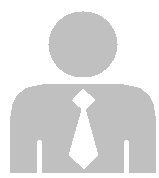 